
STEM Products and Resources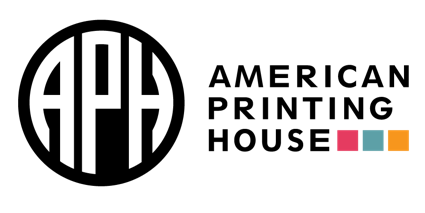 NRAER 2022 Math Cranmer Abacus
Catalog Number: 1-03150-00Large Abacus 
Catalog Number: 1-03170-00Expanded Beginners Abacus
Catalog Number: 1-03181-00Geometro Student kit
Catalog Number: 1-03021-00Math Drill Cards
Math Drill Cards: Subtraction Facts (UEB) 
Catalog Number: 1-03547-00
Math Drill Cards: Addition Facts (UEB) 
Catalog Number: 1-03546-00 
Math Drill Cards: Multiplication Facts (UEB) 
Catalog Number: 1-03548-00 
Math Drill Cards: Division Facts (UEB) 
Catalog Number: 1-03549-00 
Math Drill Cards: Number/Math Signs (UEB) 
Catalog Number: 1-03545-00 Place Value Setter
Catalog Number: 1-08284-00Quick Pick:
Quick Pick Counting 
Catalog Number: 1-03574-00 
Quick Pick Math: Addition 
Catalog Number: 1-03570-00
Quick Pick Math: Subtraction 
Catalog Number: 1-03571-00 
Quick Pick Math: Multiplication 
Catalog Number: 1-03572-00 
Quick Pick Math: Division 
Catalog Number: 1-03573-00 Submersible Audio Light Sensor (SALS)
Catalog Number: 1-03995-00Tactile Algebra Tiles 
Catalog Number: 1-08410-00Tactile Five and Ten Frames
Catalog Number: 1-03567-00Math AppsPractice2Master Abacus 
Download for iPad iOS or Android, Quota and non-Quota versions Practice2Master Fractions
Download for iOS.AnimalWatch Vi Suite for iPad 
Supports middle school students.AnimalWatch Vi Graphics for iPad and related tactile graphics from Lighthouse San Francisco teach middle school students.Draw2Measure Protractor App for iOSMath Flash
Available on Amazon Alexa and Google Assistant.Engineering RC Snap Rover Access Kit 
Catalog Number: 1-03044-00 Snapino Access Kit 
Catalog Number: 1-03043-00 BRIC Structures Access Kit 
Catalog Number: 1-03048-00 TechnologyCode Jumper
Catalog Number: 1-02700-00 Code and Go Mouse Access Kit
Catalog Number: 1-02750-00 CodeQuest for iPad
Catalog Number: D-30060-AP Science SOS Astronomy Kit 
Catalog Number: 1-08991-00 Adaptive Science Materials Kit 
Catalog Number: 1-08997-00 Earth Science Tactile Graphics 
Catalog Number: 1-03131-00 Build-A-Cell 
Catalog Number: 1-08974-00 Other resources UEB Math Tutorial
APH’s online UEB Math Tutorial informs teachers and students on using UEB for mathematics through online lessons and exercises. And it’s free-of-charge!Nemeth Math Tutorial and UEB Math Tutorial
APH’s online Math Tutorial informs teachers and students on using Nemeth or UEB for mathematics through online lessons and exercises. And it’s free-of-charge!Building Your Math Tool Kit BlogBuilding Your Science, Health, Technology, and Engineering Tool Kit BlogGetting Started with Tactile Algebra Tiles (webinar)Solving Equations Using Tactile Algebra Tiles On the Road to Code: Code Jumper (webinar) 